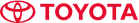 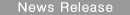 Подробнее